Audio en WindowsPuede abrir la ventana de configuración de audio de varias maneras:Opción 1:
Hacer doble clic en el icono en la bandeja de audio representado por el altavoz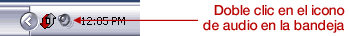 Opción 2:
Clic en inicio -> clic en ejecutar -> escribir sndvol32.exe /rec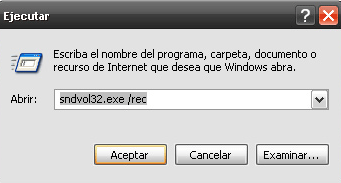 Opción 3:
Clic en inicio -> clic en panel de control -> clic en dispositivos de audio y sonido -> clic en avanzado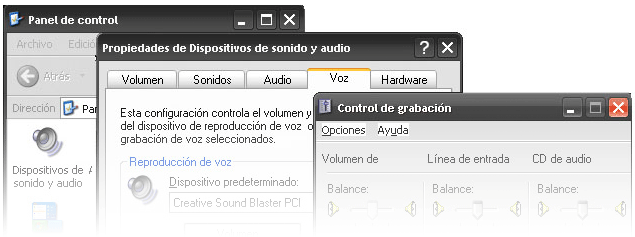 